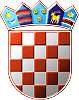 REPUBLIKA HRVATSKASISAČKO-MOSLAVAČKA ŽUPANIJAGRAD SISAKGRADONAČELNICAKLASA: 432-01/18-01/01URBROJ: 2176/05-01/1-18-20Sisak, 16. srpnja 2018.Na temelju članka 6. i 7. Programa „Sisački poduzetnik/ca 2018.“ („Službeni glasnik Sisačko-moslavačke županije“ broj 6/18) Grad Sisak raspisuje JAVNI POZIVza dodjelu bespovratne potpore iz Programa „Sisački poduzetnik/ca 2018.“PREDMET JAVNOG POZIVAPredmet ovog javnog poziva je prikupljanje zahtjeva za dodjelu bespovratne potpore u sljedećim područjima:- osvajanje novih tržišta- kapitalizacija inovativnih tehnoloških tvrtki s područja grada SiskaIZNOS FINANCIJSKE POTPOREGrad Sisak dodijelit će bespovratnu potporu :-u maksimalnom iznosu od 20.000,00 kuna za osvajanje novih tržišta-kapitalizacija inovativnih tehnoloških tvrtki s područja Siska (pokrivanje troškova osnivanja, opreme i operativne troškove) u iznosu od 25.000,00 kuna.OPĆI UVJETI NATJEČAJA1.Osvajanje novih tržištaTvrtke koje zadovoljavaju uvjete iz programa Sisačkog poduzetnika mogu ostvariti bespovratnu potporu za osvajanje novih tržišta u maksimalnom iznosu od 20.000 kuna. Potporu će ostvariti tvrtke koje planiraju nastup na općim i specijaliziranim sajmovima u 2018. godini.Potpora će iznositi 50 posto svih dokazanih troškova za put, smještaj i kotizaciju na sajmu, a ostvarit će ju tvrtke koje na javnom pozivu odobri stručno povjerenstvo Grada Siska.Potpora će se ostvariti nakon nastupa na sajmu i nakon predočenja računa za prihvatljive troškove.2. Kapitalizacija inovativnih tehnoloških tvrtki s područja Siska (pokrivanje troškova  osnivanja, opreme i operativne troškove)Pravo na ostvarivanje potpore imaju svi građani s prebivalištem u Sisku barem dvije godine.Pravo na ulagački kapital ostvarit će osnivači tvrtki koje stručno povjerenstvo Grada Siska ocijeni kao kvalitetan potencijal. Članovi povjerenstva dolaze iz redova uglednih tehnološki obrazovanih osoba, inovatora, poslovnih anđela te predstavnika Grada Siska.Grad Sisak će u izabrane tvrtke uložiti do 25.000 kuna za pokrivanje troškova osnivanja, opreme i operativne troškove za što će preuzeti 20 posto vlasništva u novoosnovanoj tvrtki. Osnivač tvrtke ima pravo u svakom trenutku otkupiti udio Grada Siska za dvostruki iznos uloga uvećan za inflaciju.Ukoliko Grad Sisak iskaže namjeru prodati svoj udio u tvrtki osnivač ima pravo prvokupa po cijeni koju nudi ponuđač na tržištu.Međusobne odnose Grad Sisak i osnivač uredit će društvenim ugovorom.ZAHTJEV ZA DODJELU BESPOVRATNE POTPOREZahtjev za dodjelu bespovratne potpore i pripadajuća dokumentacija podnose se osobno ili preporučeno putem pošte u jednom primjerku Stručnom povjerenstvu za dodjelu bespovratne potpore iz Programa „Sisački poduzetnik/ca 2018“  putem Upravnog odjela za gospodarstvo i komunalni sustav s naznakom:POSTUPAK OBRADE ZAHTJEVAPovjerenstvo za ocjenjivanje dodjele bespovratne potpore iz Programa „Sisački poduzetnik/ca 2018“razmatra zahtjeve i donosi prijedlog Odluke za dodjelu bespovratne potpore.Gradonačelnica će potpisati s korisnikom Ugovor o dodjeli bespovratne potpore.Natječaj je otvoren do iskorištenja osiguranih sredstava u proračunu grada Siska, a najkasnije do 15.12.2018. godine.																				GRADONAČELNICAKristina Ikić BaničekPuni naziv i adresa podnositelja zahtjeva GRAD SISAKUpravni odjel za gospodarstvo i komunalni sustavJAVNI POZIVza dodjelu bespovratne potpore iz Programa „Sisački poduzetnik/ca 2018.“     - ne otvaraj –Rimska 2644 000 SISAK